Khảo sát một số đặc điểm hóa học và tác dụng chống oxy hóa (antioxydant) của các hợp chất Flavonoid chiết xuất từ loài lan Kim tuyến của Việt NamĐỗ Thị Gấm*1, Hà Việt Hải2, Chu Hoàng Hà3, Phạm Bích Ngọc31 Trung tâm Phát triển công nghệ cao, , số 18 Hoàng Quốc Việt, Hà Nội  2 Viện Hóa học các hợp chất thiên nhiên, , số 18 Hoàng Quốc Việt, Hà Nội3 Viện Công nghệ Sinh học, , số 18 Hoàng Quốc Việt, Hà NộiTóm tắt: Chiết xuất và định lượng Flavonoid tổng số từ lan Kim tuyến của Việt Nam, kết quả cho thấy hàm lượng Flavonoid tổng số cao nhất ở loài Anoectochilus roxburghii (Wall.) Lindl  (1.345%), sau đó đến loài Anoectochilus lylei Rolfe ex Downiex (1.044%) và thấp nhất là loài Anoectochilus aff. anamensis Aver (0.903%). Hợp chất Flavonoid được tích lũy chủ yếu ở lá cây lan Kim tuyến. Tiến hành sắc ký lớp mỏng chế phẩm Flavonoid tổng số thu từ các loài lan Kim tuyến ở hệ dung môi Ethylaxetat : Toluen : Ai formic : Nước = 7:3:1,5:1 (v:v:v:v) nhận thấy có từ 9-14 cấu tử được tách ra, các cấu tử tách rõ ràng, riêng biệt và có các đặc điểm định tính đặc trưng của nhóm chất Flavonoid. Hợp chất Flavonoid chiết xuất từ 3 loài lan Kim tuyến đều thể hiện hoạt tính chống oxy hóa tốt thông qua phản ứng oxy hóa indigocarmin bởi enzym peroxydaza trên nhóm máu O. Thứ tự chống oxy hóa của các loài lan Kim tuyến trong nghiên cứu như sau: Anoectochilus  roxburghii (Wall.) Lindl > Anoectochilus lylei Rolfe ex Downiex > Anoectochilus aff. anamensis Aver.Từ khóa: lan Kim tuyến, Flavonoid, hoạt tính chống oxy hóa1.Mở đầuChi lan Kim tuyến Anoectochilus, thuộc họ Lan - Orchidaceae có khoảng 40 – 50 loài, được biết đến nhiều không những bởi giá trị làm cảnh, mà bởi giá trị làm thuốc của nó. Theo y học cổ truyền Trung Hoa lan im tuyến được dùng để điều trị đau bụng, viêm thận, sốt, huyết áp cao, liệt dương, điều trị bệnh tiểu đường, làm tan khối u, giảm lipase trong máu, chữa viêm gan... [5]. Nhiều công trình nghiên cứu trên thế giới đã cho biết thành phần hóa học trong các loài lan Kim tuyến gồm chủ yếu là các nhóm chất như: chất béo,  Flavonoid,Glcoside và Steroid [1]. Flavonoid là nhóm hợp chất lớn thường gặp trong thực vật đặc biệt trong các cây dược liệu. Những Flavonoid có hoạt tính sinh học được gọi là Bioflavonoid ột trong các hoạt tính sinh học nổi trội của Bioflavonoid là tác dụng chống oxy hóa (antioxdant). Tác dụng chống oxy hóa là khả năng tiêu diệt hay còn gọi là khả năng “triệt tiêu” các “gốc tự do” có hại trong cơ thể con người ây là tác dụng rất quan trọng trong việc ngăn chặn sự hủy hoại cơ thể do các “gốc tự do” gây ra và ngăn chặn sự phát triển và phát sinh nhiều loại bệnh hiểm nghèo như bệnh tim mạch, ung thư, thần kinh, lão hóa....Hiện tại, ở nước ta 12-15 loài lan Kim tuyến, phân bố khá rộng, từ các tỉnh miền núi phía Bắc như Hòa Bình (Mai châu), Sơn La, Lào Cai (Sapa, Văn Bàn), Hà Tĩnh (Hương Sơn) đến các tỉnh miền thuộc Trung và Tây Nguyên như Quảng Trị, Kontum (núi Ngọc Linh, núi Chư Mom Ray), Đắk Lắk (Krông Bông), Lâm Đồng (núi Bidoup) [7]. Tuy nhiên,  các cây dược liệu khi phân bố ở các vùng sinh thái có điều kiện ánh sáng, nhiệt độ, khí hậu và thành phần môi trường dinh dưỡng khác nhau có chất lượng khác nhau cụ thể là thành phần và các  tự nhiên câytừ đó dẫn đến tác dụng sinh dược học cũng khác nhau. Do đó nghiên cứu về thành phần hàm lượng các chất tự nhiên và tác dụng sinh dược học của các loài lan Kim tuyến ở các vùng sinh thái khác nhau là nghiên cứu cần thiết, có giá trị lớn về mặt khoa học và kinh tế. Để tăng thêm những hiểu biết cơ bản, giúp cho việc định hướng khai thác và sử dụng hiệu quả các loài lan Kim tuyến của Việt Nam vào lĩnh vực y dược học,.. chúng tôi tiến hành khảo sát một số đặc điểm hóa học và tác dụng chống oxy hóa (antioxydant) của các hợp chất Flavonoid chiết xuất từ loài lan Kim tuyến của Việt Nam.2. Phương pháp nghiêncứu2.1.Phương pháp xử lý mẫuXác định trọng lượng khô tuyệt đối của nguyên liệu: Cân chính xác 100g mẫu nguyên liệu, sấy khô kiệt ở , cân xác định đến khi trọng lượng không đổi (thí nghiệm được lặp lại 5 lần). Xử lý mẫu: Ngâm mẫu qua đêm, sau đó chiết trên máy siêu âm Power Sonic 410 ở điều kiện nhiệt độ , thời gian 90 phút (chiết mẫu lặp lại 3 lần). Gộp các dịch chiết lại để làm dịch nghiên cứu.2.2.Phương pháp định tính [6]   Phản ứng FeCl3 5%: Nhỏ 50µl dịch chiết 96 của các mẫu lan Kim tuyến vào giấy thấm, sấy khô. Sau đó, nhỏ 2-3 giọt thuốc thử FeCl3 5% lên và sấy khô. Phản ứng dương tính sẽ cho màu lục, xanh đen, xanh lam và nâu tùy theosố lượngvị trí nhóm OH trong phân tử.Phản ứng NaOH 10%:Phản ứng Diazo: Đây là phản ứng khử đặc hiệu của các Flavonoid có OH ở vị trí 7, nhóm OH ở vị trí này có thể phản ứng với muối diazo để tạo thành chất màu azoic có màu vàng cam đến đỏ cam. Lấy 1ml dịch chiết  96 của các mẫu lan Kim tuyến cho vào ống nghiệm, sau đó cho vào 2-3 giọt thuốc thử Diazo, phản ứng dương tính cho màu màu vàng cam đến đỏ cam.Phản ứng Shinoda (phản ứng Cyanidin): Phản ứng do sự có mặt nhân γ-penzopyron trong đa số flavonoid. Lấy 1 ml dịch chiết 96 của các mẫu lan Kim tuyến cho vào ống nghiệm, sau đó cho vào mỗi ống nghiệm 1 viên kẽm và bổ sung 2-3 giọt dung dịch HCl đặc. Sau đó, đun cách thủy đến khi dung dịch phản ứng sôi. Phản ứng dương tính cho màu đỏ cam hay đỏ thẫm.2.3. Chiết xuất và định lượng Flavonoid tổng số theo phương pháp của B.C. Talli [2,4]a. Qui trình chiết (B.C. Talli)Tách chiết Flavonoid theo qui trình của B.C. Talli2,, các bước trong qui trình được mô tả chi tiết dưới đây (Hình 1). Hình 1: Qui trình B.C. Tallib. Định lượng Flavonoid tổng sốCân 10 g bột nguyên liệu, chiết bằng n-Hexan trên máy siêu âm trong 3 giờ để loại nhựa, chất béo, caroten... Bỏ phần dịch chiết n-Hexan, thu phần bã nguyên liệu, sấy khô và chiết bằng Ethanol (hoặc Ethanol hoặc nước) trên máy siêu âm đến khi dịch chiết không còn phản ứng Shinoda. ác định thể tích  96o. Lấy 100 ml dịch chiết Ethanol , cô cạn ở điều kiện áp suất trên máy cất quay chân không, bằng nước cất nóng và chỉnh pH = 34ùng Ethylaxetat chiết nhiều lần trên máy cất quay chân khôngFlavonoid tổng số. hàm lượng Flavonoid chứa trong mẫu phân tích được tính theo công thức:		X %  =  [(M2 – M1) x V/v  x 10] / 100Trong đó: V: thể tích dịch chiết Ethanol từ 10g bột nguyên liệu; v: thể tích dịch chiết Ethanol  định lượng (ml); M2: trọng lượng khi cân cặn Flavonoid cả bì; M1: trọng lượng bì2.4 Phân tích thành phần Flavonoid bằng sắc ký lớp mỏng [4,6]ng bản mỏng Silicagel F 254 hạy sắc ký một chiều các chế phẩm Flavonoid với các hệ dung môi triển khai khác nhau. Quan sát sắc ký đồ ở điều kiện: ánh sáng tự nhiênphun các thuốc thử đặc  (FeCl3, AlCl3, Willson, Diazo)dưới đèn tử ngoại (254 và 365 nm).2.5 Xác định hoạt độ peroxydaza trong máu Máu tươi được chống đông bằng EDTA (do khoa huyết học Bệnh viện giao thông vận tải Hà Nội cung cấp) được pha loãng 500 lần bằng dung dịch NaCl 0,9%. Thí nghiệm được tiến hành trên nhóm máu O của người khỏe mạnh. Phản ứng gồm: 60 l đệm axetat natri pH 4,7 nồng độ  0,1N + 60 l máu đã pha loãng 500 lần + 60 l H2O2 0,2N+ 20 l  Indigocarmin 0,001N + chất thử là các chế phẩm Flavonoid chiết xuất từ các mẫu lan Kim Tuyến khác nhau. Để thời gian phản ứng 20 phút, sau đó đọc kết quả ở bước sóng 610 nm, trên máy quang phổ UV/VIS Camspec M108.3. Kết quả và thảo luận3.1.Chiết xuất và định lượng Flavonoid tổng số trong cây lan Kim tuyến3.1.1. Định tính nhóm chất Flavonoid trong các mẫu lan Kim tuyến bằng các phản ứng đặc trưngTiến hành thu hái 8 mẫu lan Kim tuyến từ Vườn quốc gia Bidoup Núi Bà - tỉnh Lâm Đồng, Vườn thực nghiệm Kon Plong - tỉnh Kon Tum và tại huyện Mai Châu - tỉnh Hòa Bình, các mẫu đều được giám định tên khoa học tại phòng Thực vật của Viện sinh thái và tài nguyên sinh vật. Dựa vào đặc điểm hình thái của thân, rễ, lá và hoa của các mẫu thu được kết hợp với việc tra cứu, so sánh với các loài lan tuyến đã được công bố trong “Sách đỏ Việt Nam, phần II. Thực Vật” và các loài lan Kim trong “Cây cỏ Việt Nam” của GS. Phạm Hoàng Hộ. Đồng thời phân tích mối quan hệ di truyền của các mẫu nghiên cứu thông qua việc phân tích các chỉ thị barcode như matK, psbA-trnH, và ITS. Đã xác định được 3 loài lan Kim tuyến khác nhau từ 8 mẫu thu hái, cụ thể là các loài: Anoectochilus lylei Rolfe ex Downiex (LKT1, thu từ Vườn quốc gia Bidoup Núi Bà), Anoectochilus .anamensis Aver (LKT2, thu từ Vườn quốc gia Bidoup Núi Bà), Anoectochilus  roxburghii (Wall.) Lindl (LKT3, thu từ Vườn thực nghiệm Kon Plong).Hình 2: Hình ảnh của 3 loài lan Kim tuyến nghiên cứu và kết quả định tính nhóm chất Flavonoida, b, c: LKT1, LKT2, LKT3d, e: kết quả phản ứng Shinoda của mẫu LKT3, kết quả phản ứng Diazo của mẫu LKT3.Dùng dịch chiết Etanol của 3 mẫu cây lan Kim tuyến để tiến hành kiểm tra các phản ứng định tính đặc trưng (NaOH 10%, FeCl 5%, Shinoda, Diazo) phát hiện nhóm chất Flavonoid, kết quả thu được trình bày ở bảng 1.Bảng 1. Kết quả định tính nhóm chất Flavonoid trong các mẫu lan Kim tuyến.Ghi chú: (Dấu +: chỉ phản ứng dương tính; các con số: chỉ mức độ đậm nhạt của màu phản ứng)Các kết quả thu được ở bảng 1 cho thấy: dịch chiết Etanol của cả 3 loài lan Kim tuyến đều cho phản ứng dương tính với các thuốc thử đặc hiệu của nhóm chất Flavonoid, chứng tỏ trong các loài cây này đều có Flavonoid. Phản ứng FeCl3 cho màu xanh đen đặc trưng đã cho thấy sự có mặt của những Flavonoid có cấu tạo orthodiphenol. Phản ứng Shinoda có màu nâu đỏ và phản ứng Diazo có màu vàng cam điển hình đã chỉ ra sự có mặt các chất Flavonoid mang nhóm cacbonyl ( >C = 0) ở vịtrí C4 và đây là một trong những đặc điểm cấu tạo hoá học quan trọng cần có đối với một BioFlavonoid (các chất Flavonoid có hoạt tính sinh học).3.1.2. Ảnh hưởng của dung môi chiết xuất đến hàm lượng Flavonoid tổng số trong cây lan Kim tuyếnDung môi chiết là một trong những yếu tố quan trọng có ảnh hưởng đến quá trình chiết xuất các hợp chất tự nhiên trong thực vật, cả hiệu quả chiết xuất và hoạt tính chiết xuất phụ thuộc rất lớn vào dung môi và nồng độ dung môi chiết [8]. Để lựa chọn dung môi chiết xuất, người ta thường dựa vào mục đích chiết xuất, khả năng phân cực của nhóm chất cần chiết xuất, độ phân cực của các thành không mong muốn, tổng chi phí, an toàn và vấn đề môi trường [9]. Ethanol là dung môi thường được sử dụng rộng rãi để chiết xuất nhóm chất Flavonoid từ nguyên liệu thực vật bởi lẽ nhiều hợp chất Flavonoid tan tốt trong dung môi này và so với các dung môi khác thì ít độc nhất và chi phí cũng rẻ nhất [4,6]. Do vậy, trong nghiên cứu này chúng tôi cũng tiến hành chiết xuất và định lượng Flavonoid tổng số từ các mẫu lan Kim tuyến thu được theo qui trình B.C. Talli ở các điều kiện dung môi (trong giai đoạn B3 của qui trình) khác nhau như: Ethanol , Ethanol và nước. Bảng 2. Ảnh hưởng của dung môi chiết xuất đến hàm lượng Flavonoid tổng số trong cây lan Kim tuyếnCác kết quả thu được ở bảng 2 cho thấy:  Cả 3 ba mẫu lan Kim tuyến đều có % trọng lượng khô tuyệt đối tương đương nhau; Tất cả các mẫu khi sử dụng dung môi chiết là Ethanol đều cho hàm lượng Flavonoid cao hơn đáng kể so với dung môi chiết là Ethanol và nước (P<0,05); Và dù chiết xuất bằng loại dung môi nào thì loài A. roxburghii (Wall.) Lindl (LKT3) cũng luôn có hàm lượng Flavonoid cao nhất, sau đó đến loài A. lylei Rolfe ex Downiex (LKT1), còn loài A. . anamensis Aver (LKT2) có hàm lượng thấp nhất. Cụ thể khi chiết bằng dung môi Ethanol , hàm lượng Flavonoid tổng số thu được từ 100g mẫu khô LKT3, LKT1, LKT2 tương ứng là: 1.345 ± 9,20 mg; 1.044 ± 8,22 mg; 903,2 ± 8,63 mg (tương đương với 1,345%; 1,044% và 0.903%). Như vậy có thể lựa chọn Ethanol làm dung môi để chiết xuất nhóm hợp chất Flavonoid từ cây lan Kim tuyến (dung môi chiết ở giai đoạn B3 trong qui trình B.C. Talli) .3.2. Khảo sát thành phần Flavonoid tổng số thu được bằng sắc ký lớp mỏngViệc phân tích thành phần Flavonoid tổng số bằng sắc ký lớp mỏng, được tiến hành đồng thời trên cả 3 chế phẩm Flavonoid thu được từ 3 mẫu LKT1, LKT2, LKT3; các chế phẩm Flavonoid này được ký hiệu tương ứng là F-LKT1, F-LKT2 và F-LKT3. Các chế phẩm nghiên cứu đều có hàm lượng là 0.05g/1ml và lượng mẫu đưa lên bản mỏng cũng bằng nhau đều là 5µl. Để tìm hệ dung môi sắc ký phù hợp cho các chế phẩm trên, chúng tôi tiến hành khảo sát triển khai sắc ký một chiều ở 4 hệ dung môi sau: Hệ 1 = n-Hexan : Ethylaxetat :  = 6:3:0,1 (v:v:v), Hệ 2 = Ethylaxetat : Metanol : Nước = 10:2:1 (v:v:v:v); Hệ 3 = Toluen : Ethylaxetat : Aceton : Ai formic = 5:2:2:1 (v:v:v:v); Hệ 4 = Ethylaxetat :Toluen:Ai formic:Nước = 7:3:1,5:1 (v:v:v:v).Bảng 3. Đặc điểm sắc ký lớp mỏng của hợp chất Flavonoid chiết xuất từ các mẫu lan Kim tuyến khi triển khai bằng hệ dung môi 4 và quan sát ở các điều kiện khác nhauGhi chú: Dấu +: chỉ phản ứng dương tính; Dấu -: chỉ phản ứng âm tính; các con số: chỉ mức độ đậm nhạt của màu phản ứng; P/q VX: phát quang màu vàng xanh; C/T: cấu tử.Các sắc ký đồ hình a1, b1, c1, d1 cho thấy: khi triển khai sắc ký ở hệ dung môi 1 (Hệ 1), các chế phẩm lavonoid chiết xuất từ các mẫu lan kim tuyến tách được 6 cấu tử, các cấu tử tách rõ ràng và riêng biệt. Tại hệ dung môi 2 (Hệ 2), thấy tách được 10 cấu tử, nhưng các cấu tử có Rf > 0,5 tách không rõ ràng, dính sát vào nhau. Tại hệ dung môi 3 (Hệ 3) và 4 (Hệ 4), thấy tách được 12 cấu tử khi quan sát ở ánh sáng tự nhiên (ASTN), các cấu tử tách rõ ràng, gọn và riêng biệt. Tại Hệ 4, nhận thấy các cấu tử có Rf < 0.4 tách rất rõ và có khoảng cách xa nhau hơn so với Hệ 3. Như vậy có thể chọn hệ dung môi 4 để triển khai sắc ký bản mỏng cho các hợp chất Flavonoid chiết xuất từ cây lan Kim tuyến.Trên ảnh sắc ký đồ (ảnh a2, b2, c2) và kết quả ở Bảng 3 cho thấy: sắc ký đồ của chế phẩm F-LKT1 và F-LKT3 hoàn toàn giống nhau, khi quan sát ở UV-254 và UV-365 nhận đều xuất hiện 14 cấu tử, ứng với giá trị Rf = 0.08; 0.12; 0.20; 0.31; 0.38; 0.42; 0.46; 0.52; 0.57; 0.61; 0.67; 0.70; 0.73; 0.83. Trong đó, cấu tử số 6 (Rf=0.42) và cấu tử 12 (Rf=0.7) nhận thấy không xuất hiện ở ánh sáng tự nhiên (ASTN) và UV-254, nhưng lại phát quang vàng xanh ở UV=365; các cấu tử còn lại đều có màu đen xám khi soi dưới UV-254 nm. Các cấu tử 2,3,4 tách ra trên sắc ký đồ của chế phẩm F-LKT3 xuất hiện rõ và có màu đậm hơn so với chế phẩm F-LKT1. Tất cả cấu tử tách ra trên sắc ký đồ đều có phản ứng dương tính khi phun thuốc thử FeCl3, Diazo và Willson đã chứng tỏ đó đều là những chất Flavonoid. Sắc ký đồ của chế phẩm F-LKT2 luôn xuất hiện mờ và có màu nhạt hơn so với chế phẩm F-LKT1 và F-LKT3, và chỉ có 9 cấu tử xuất hiện vì có 5 cấu tử không thấy xuất hiện trên sắc ký đồ như: cấu tử số 6 (Rf=0.42), cấu tử số 8 (Rf=0.61), cấu tử 11 (Rf=0.67), cấu tử 12 (Rf=0.70) và cấu tử số 14 (Rf=0.83), điều này cũng đã lý giải được  mẫu LKT2 luôn có hàm lượng Flavonnoid tổng số thấp hơn mẫu LKT1 và LKT3. Kết quả ở ảnh d2, cũng cho biết sắc ký đồ của chế phẩm Flavonoid chiết xuất từ lá và thân cây lan Kim tuyến là như nhau và cấu tửluôn rõ hơn so với chế phẩm Flavonoid chiết xuất từ rễ cây lan Kim tuyến.3.3. Khảo sát tác dụng chống oxy hoá của chế phẩm Flavonoid thu từ các loài lan Kim tuyến Việc bổ ung cho cơ thể các chất “triệt tiêu” các gốc tự do (gọi là các chất chống oxy hóa – antioxydant) là biện pháp lý tưởng trong việc phòng chống nhiều loại bệnh. Các chất chống oxy hóa nguồn gốc tự nhiên thường được nói đến là: β-caroten, Vitamin E, Vitamin C, Selen, Flavonoid…, hiện nay nhiều nghiên cứu đã cho biết Flavonoid là chất chống oxy hoá hữu hiệu đối với con người. Một số Flavonoid có ái lực cao đối với enzym peroxydase tham gia vào phản ứng enzym với là một cơ chất và bị oxy hoá từ dạng khử (hydroquinon) thành dạng semiquinon hoặc quinon. Quinon và semiquinon sinh ra từ những Flavonoid tương ứng là những gốc tự do bền, có khả năng “triệt tiêu” các gốc tự do hoạt động có hại của cơ thể. Trong phản ứng oxy hoá Indigocarmin hoạt độ enzym càng giảm thì số lượng semiquinon hoặc quinon được tạo thành càng nhiều và điều đó thể hiện khả năng chống oxy hoá của Flavonoid. Trong phản ứng này, Flavonoid đóng vai trò là cơ chất cạnh tranh với Indigocarmin. Dựa vào việc xác định cường độ màu của phản ứng oxy hoá cơ chất ndigocarmin bởi H2O2 trong môi trường axit yếu khi có sự tham gia của enzym peroxydaza ở bước sóng 610nm có thể tính được hoạt tính enzym (từ đó sẽ tính được % ức chế hoạt động của enzym). Hoạt tính enzym peroxydaza ở mẫu đối chứng (không có mẫu thử) là 100%, khi có chất thử hoạt tính enzym sẽ thay đổi. Trong thí nghiệm này, chúng tôi bước đầu đánh giá hoạt tính chống oxy hoá của các chế phẩm F-LKT1, F-LKT2 và F-LKT3 với các nồng độ thay đổi từ 10µg/ml-200µg/ml trên nhóm máu O của người - là nhóm máu chiếm tỷ lệ cao của người Việt Nam. Tác dụng chống  oxy hóa của các chế phẩm thể hiện thông qua % ức chế hoạt động của enzym peroxydaza (% ức chế hoạt động của enzym càng cao thì hoạt tính chống oxy hóa của mẫu thử càng mạnh và ngược lại).Các kết quả thu được ở hình 5 cho thấy, từ nồng độ 50µg/ml trở lên các chế phẩm có tác dụng làm hoạt độ enzym giảm mạnh và chế phẩm F-LKT3 có tác dụng ức chế hoạt động của enzym tốt nhất thể hiện tại nồng độ 150µg/ml đã ức chế 88,2±2,34% hoạt động của enzym; chế phẩm F-LKT1 ức chế 79,68 ± 1,74% hoạt động của enzym và chế phẩm F-LKT2 ức chế 75,35±3,12% hoạt động của enzym. Còn tại nồng độ 200µg/ml, chế phẩm F-LKT1 và F-LKT3 đã gần như kìm hãm hoàn toàn hoạt động của enzym (% ức chế hoạt động enzym ≥ 99,86%), trong khi chế phẩm F-LKT2 có % ức chế hoạt động enzym là 83,5 ±3,06%. Như vậy, chế phẩm F-LKT3 có tác dụng chống oxy hóa tốt nhất và thứ tự chống oxy hóa của các chế phẩm nghiên cứu như sau: F-LKT3 > F-LKT1 > F-LKT2. 4. Kết luậnịch chiết Ethanol của các mẫu lan Kim tuyến nghiên cứu đều có chứa hợp chất Flavonoid. Ethanol là dung môi phù hợp (sử dụng ở giai đoạn B3 trong qui trình B.C. Talli) để chiết xuất nhóm hợp chất Flavonoid từ cây lan Kim tuyến. oài A. roxburghii (Wall.) Lindl có hàm lượng Flavonoid tổng số cao nhất (1.345%), sau đó A.lylei Rolfe ex Downiex (1.044%) và thấp nhất là loài A. . anamensis Aver (0.903%). ợp chất Flavonoid được tích lũy chủ yếu là ở lá, lá cây Lan kim tuyến có hàm lượng Flavonoid cao gấp 5,4 lần thân và 6,67 lần rễ.Chế phẩm Flavonoid tổng số của cây lan Kim tuyến tách được 14 cấu tử khi triển khai sắc ký bản mỏng bằng hệ dung môi Ethylaxetat : Toluen : Ai formic : Nước = 7:3:1,5:1 (v:v:v:v). Các cấu tử  tách ra đều có màu sắc và đặc điểm định tính đặc trưng của nhóm chất Flavonoid.Các chế phẩm Flavonoid chiết xuất từ 3 loài lan Kim tuyến đều thể hiện hoạt tính chống oxy hóa tốt thông qua phản ứng oxy hóa indigocarmin bởi enzym peroxydaza trên nhóm máu O. Thứ tự chống oxy hóa của các loài lan Kim tuyến nghiên cứu như sau: A. roxburghii (Wall.) Lindl >  A. lylei Rolfe ex Downiex > A. . anamensis Aver.Từ các kết quả nghiên cứu trên, chúng tôi nhận thấy trong số các loài lan Kim tuyến của Việt Nam thì loài Anoectochilus roxburghii (Wall.) Lindl là loài có giá trị nhất, vì vậy tiếp tục nghiên cứu bảo tồn và phát triển để có thể khai thác loài này làm dược liệu.   5.Tài liệu tham khảo[1] Chun-Nian He, Chun-Lan Wang, Shun-Xing Guo, Jun-Shan Yang and Pei-Gen Xiao,  A novel flavonoid glucoside from Anoectochilus roxburghii (Wall.) Lindl, J Integrat Plant Biol 48 3 (2006) 359-363.[2] Đào Kim Nhung, Đỗ Thị Gấm, Trần Quỳnh Hoa, Trần Nam Thái, Nghiên cứu một số hoạt tính sinh học của Flavonoid chiết xuất từ lá vải (Litchi chinensisi Sonn) và lá nhãn (Dimocarpus longan Lour), Tạp chí Dược học, 394 (2009) 39-43.[3] Epmakov A.U.u gp, Phytobiochemical method, Leningrat Publishing House, 1972[4] Gressman, The chemistry of flavonoid compounds, Academic press, Lon don, 1975.[5] Lin W. C, Study of health keeping effects of anoectochilus formosanus Hayata, Agriculture World, Vol  288 (2007) 8-13.[6] Ngô Văn Thu, Bài giảng Dược liệu-Tập 1, Bộ Môn Dược liệu, Trường Đại học Dược Hà Nội, 1998[7] Nguyễn Tiến Bân, Danh lục các loài thực vật Việt Nam, Tập III, Nxb. Nông nghiệp, Hà Nội, 2005.[8] Tan M.C., Tan C.P.and Ho C.W., Effects of extraction solvent system, time and temperature on total phenolic content of henna (Lawsonia inermis) stems, International Food Research Journal 20 6 (2013) 3117-3123.[9] Wang J., Sun B.G., Cao Y., Tian Y. and Li X. H., Optimization of ultrasound-assisted extraction of phenolic compounds from wheat bran, Food Chemistry 106 (2008) 804-810.Investigation of some chemical characteristics and antioxidant effects of Flavonoids compounds extracted from the species of Anoectochilus in VietnamDo Thi Gam*1, Ha Viet Hai 2, Chu Hoang Ha3, Pham Bich Ngoc31Center for high technology development, V 18 Hoang Quoc Viet, Ha Noi  2 Institute of natural products chemistry, V, 18 Hoang Quoc Viet, Ha Noi3Institute of Biotechnology, V, 18 Hoang Quoc Viet, Ha NoiAbstract: There are flavonoids compositions with high content in Anoectochilus: Anoectochilus roxburghii (Wall.) Lindl: 1.345% (dry weitgh); Anoectochilus lylei Rolfe ex Downiex: 1.044% (dry weitgh); Anoectochilus anamensis Aver: 0.903% (dry weitgh). There are 9-14 flavonoids from A. roxburghii,  A.  lylei and A. anamensis in preliminary analysis the total flavonoids samples by solvent system Ethylaxetate : Toluene : Formic acid : H2O = 7:3:1,5:1(v:v:v:v). All three extracted flavonoids from A. roxburghii,  A.  lylei and A. aff. anamensis showed anti-oxidative activity (HTCO) through improving response to indigocarmin reaction by enzym peroxydase in human blood group O. The inhibitive rate  as following order: A. roxburghii (Wall.) Lindl > A. lylei Rolfe ex Downiex > A. aff. anamensis Aver. Keywords: Anoectochilus, Flavonoid, Antioxydant. 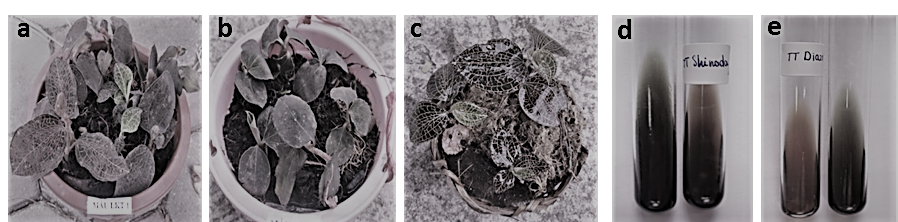 STTTên mẫuNaOH 10%NaOH 10%FeCl35%ShinodaDiazo1LKT1LKT1Vàng nhạt 2+Xanh đen 2+Đỏ nâu 3+Vàng cam 3+2LKT2LKT2Vàng nhạt 1+Xanh đen 2+Đỏ nâu 2+Vàng cam 2+3LKT3LKT3Vàng nhạt 2+ Xanh đen 2+Đỏ nâu 4+Vàng cam 3+TTMẫu nghiên cứuTrọng lượng khô tuyệt đối (%)Hàm lượng Flavonoid tổng số(mg Flavonoid/100 g mẫu khô, n=5)Hàm lượng Flavonoid tổng số(mg Flavonoid/100 g mẫu khô, n=5)Hàm lượng Flavonoid tổng số(mg Flavonoid/100 g mẫu khô, n=5)TTMẫu nghiên cứuTrọng lượng khô tuyệt đối (%)Chiết bằngEtanol Chiết bằngEtanol Chiết bằngnước1LKT116,34979,4 ± 3,611.044 ± 8,22788 ± 4,812LKT216,41832,2 ± 11,3903,2 ± 8,63677,6 ± 6,083LKT316,651.207,6 ± 12,41.345 ± 9,20969,4 ±8,92 Hình 3: Hàm lượng Flavonoid tổng số ở các bộ phận khác nhau của cây lan Kim Tuyến.Hình 3 trình bày kết quả định lượng Flavonoid tổng số của các bộ phận: lá, thân và rễ cây LKT3. Kết quả cho thấy phần lá lan Kim tuyến có chứa nhiều Flavonoid nhất, với hàm lượng là 1.700±12,54 mg/100g mẫu khô, tiếp theo là phần thân và rễ với hàm lượng Flavonoid tương ứng là 314±9,87mg/100gmẫu khô và 255±9,23mg/100g mẫu khô. Như vậy, ở cây lan Kim tuyến thì lá là bộ phận giàu hợp chất Flavonoid nhất, hàm lượng Flavonoid ở lá cao gấp 5,4 lần thân và 6,67 lần rễ.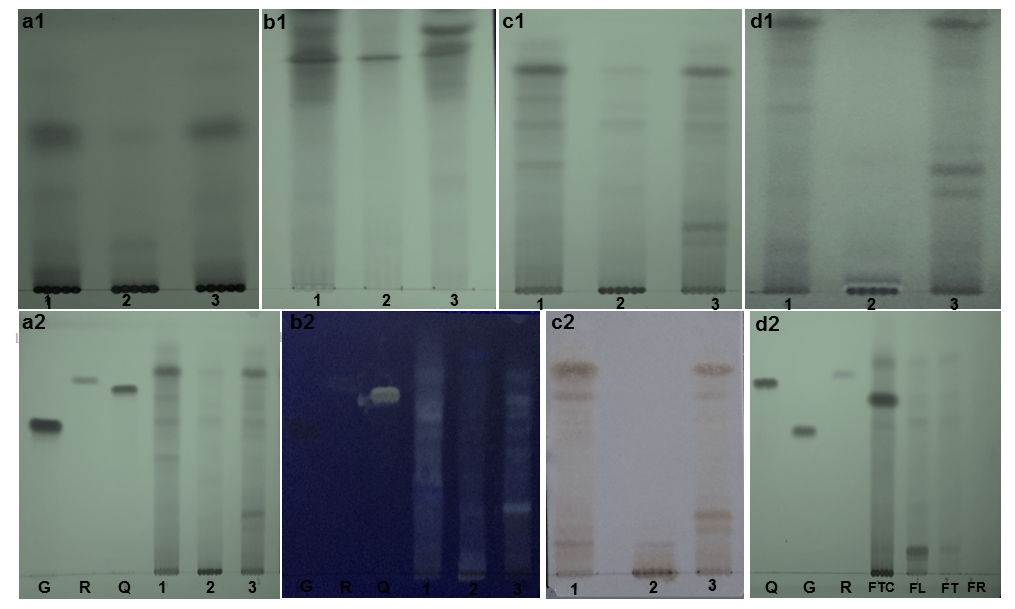 Hình 4: Sắc ký đồ Flavonoid của các mẫu lan Kim tuyến(Chú thích: 1,2,3: F-LKT1, F-LKT2, F-LKT3; G: axit Gallic; R: Resveratrol;  Q: Quercetin; FTC: Flavonoid toàn cây; FL: Flavonoid từ lá; FT: Flavonoid từ thân; FR: Flavonoid từ rễ. a1, b1, c1, d1: Sắc ký đồ của F-LKT1, F-LKT2, F-LKT3  khi triển khai bằng Hệ 1, Hệ 2, Hệ 3, Hệ 4. a2, b2, c2: Sắc ký đồ của F-LKT1, F-LKT2, F-LKT3  quan sát ở UV-254, Willson, Diazo; d2: sắc ký đồ của các chế phẩm FTC, FL, FT, FR)RfF-LKT1F-LKT1F-LKT1F-LKT1F-LKT1F-LKT2F-LKT2F-LKT2F-LKT2F-LKT2F-LKT3F-LKT3F-LKT3F-LKT3F-LKT3RfASTNUV-254FeCl3DiazoWillsonASTNUV-254FeCl3DiazoWillsonASTNUV-254FeCl3DiazoWillsonC/T 1:0.08Vàng +Đen xám 2+Xanh đen 4+Vàng 2+-Vàng +Đen xám +Xanh đen 2+Vàng +-Vàng 2+Đen xám 2+Xanh đen 4+Vàng 2+-C/T 2:0.12Vàng +Đen xám 2+Xanh đen 2+Hồng tím 4+-Vàng +Đen xám +Xanh đen +Hồng tím 2+-Vàng +Đen xám 2+Xanh đen 2+Hồng tím 2+-C/T 3:0.20Vàng +Đen xám2+Xanh đen 4+Vàng cam 3+--Đen xám+Xanh đen +Vàng cam +-Vàng 2+Đen xám3+Xanh đen 4+Vàng cam 3+-C/T 4:0.31Vàng +Đen xám 2+Xanh đen 4+Vàng cam 2+P/q tím lơVàng +Đen xám +Xanh đen +Vàng cam +P/qtím lơVàng 3+Đen xám 4+Xanh đen 4+Vàng cam 4+P/q tím lơC/T 5:0.38Vàng +Đen xám 2+Xanh đen 2+Vàng cam +P/q tím lơVàng +Đen xám 2+Xanh đen 2+Vàng cam +-Vàng +Đen xám 2+Xanh đen 2+Vàng cam +P/q tím lơC/T 6:0.42----P/q VX---------P/q VXC/T 7:0.46Vàng2+Đen xám 3+Xanh đen +Vàng +-Vàng +Đen xám +Xanh đen +Vàng +-Vàng2+Đen xám 3+Xanh đen +Vàng +-C/T 8:0.52Vàng +Đen xám +Xanh đen +Vàng +--Đen xám +---Vàng +Đen xám +Xanh đen +Vàng +-Vết 9:0.57Vàng +Đen xám 2+Xanh đen +Vàng +--Đen xám +Xanh đen +Vàng +-Vàng +Đen xám 2+Xanh đen +Vàng +-C/T 10:0.61-Đen xám 2+Xanh đen +Vàng  +-------Đen xám 2+Xanh đen +Vàng  +-C/T 11:0.67Vàng2+Đen xám 3+Xanh đen 2+Vàng nâu 3+P/q VXVàng+----Vàng2+Đen xám 3+Xanh đen 2+Vàng nâu 3+P/q VXC/T 12:0.70----P/q VX---------P/q VXC/T 13:0.73Vàng đậm 4+Đen xám 4+Nâu 3+Vàng cam 4+P/qtím lơVàng đậm 2+Đen xám 2+Nâu 3+Vàng cam +P/q tím lơVàng đậm 4+Đen xám 4+Nâu 3+Vàng cam 4+P/q tím lơC/T 14:0.83Vàng   nâu 2+Đen xám 2+Vàng nâu 3+Vàng  2+-Vàng   nâu+----Vàng   nâu 2+Đen xám 2+Vàng nâu 3+Vàng  2+-Hình 5: Ảnh hưởng của nồng độ Flavonoid chiết xuất từ các mẫu lan Kim Tuyến lên % ức chế hoạt động của enzym Peroxydaza